PROCESSO ADMINISTRATIVO LICITATÓRIO Nº093/2019EDITAL DO LEILÃO PÚBLICO Nº003/2019RELATÓRIO FOTOGRÁFICOItem 1:	                                                                                         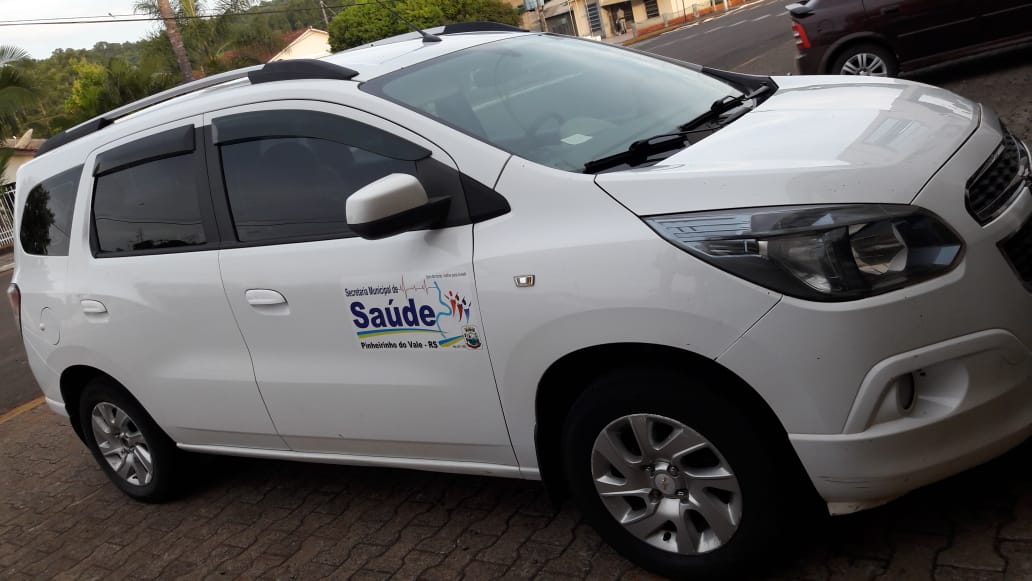 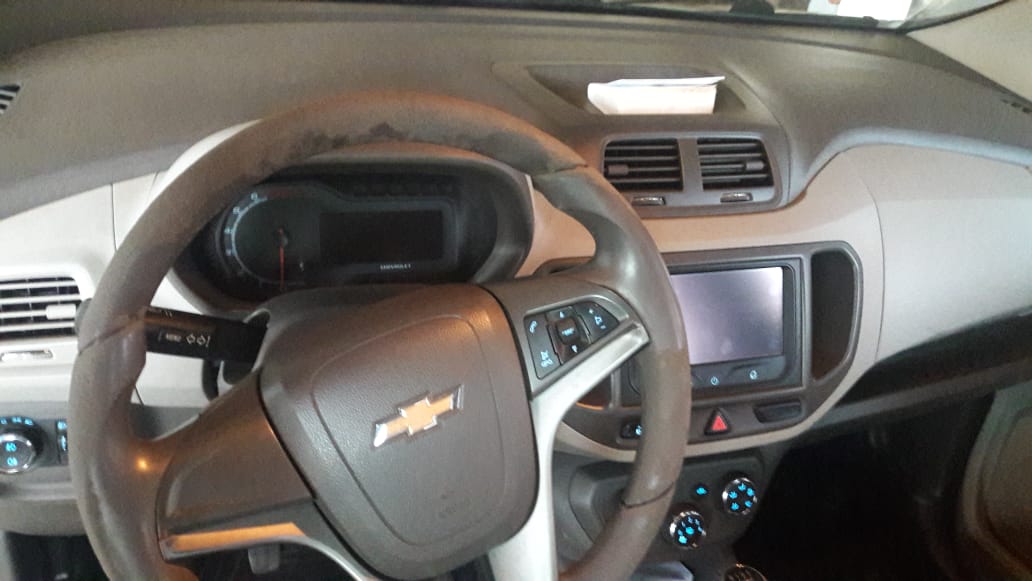 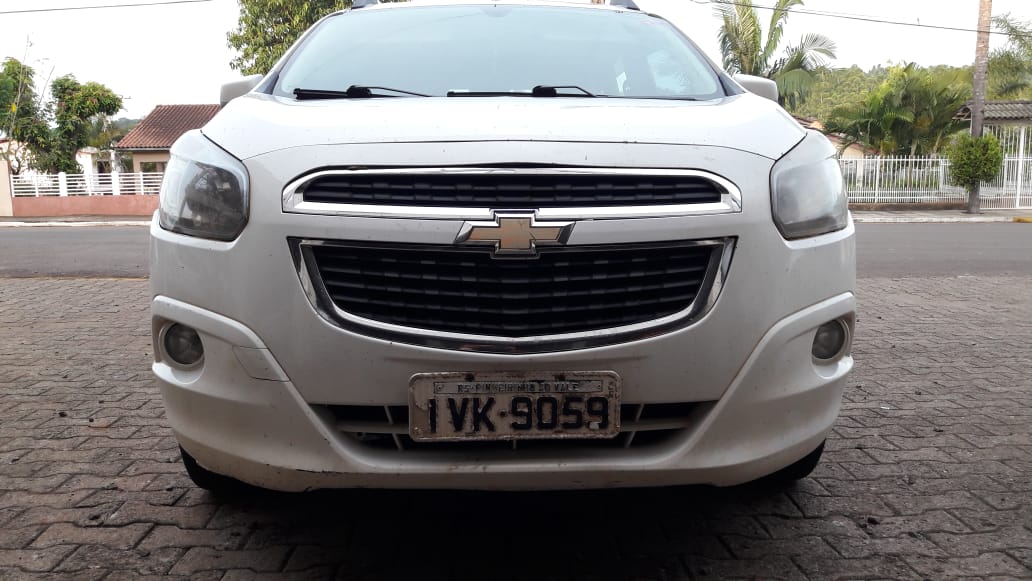 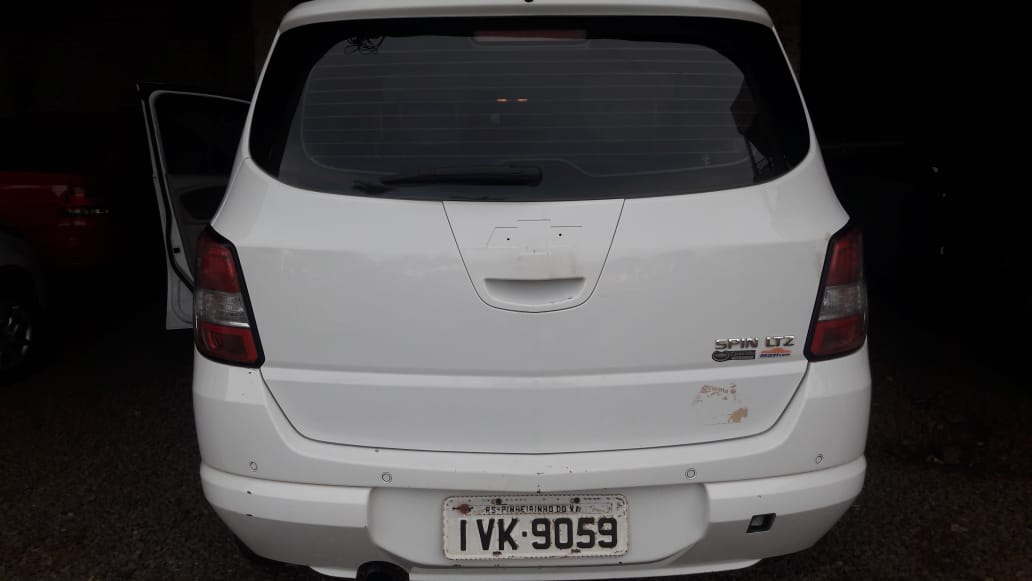 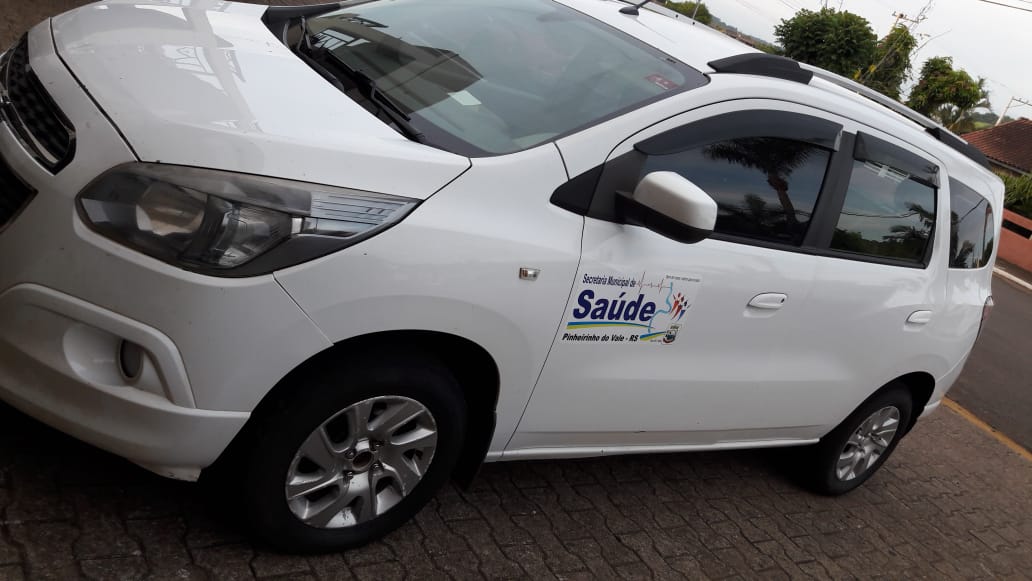 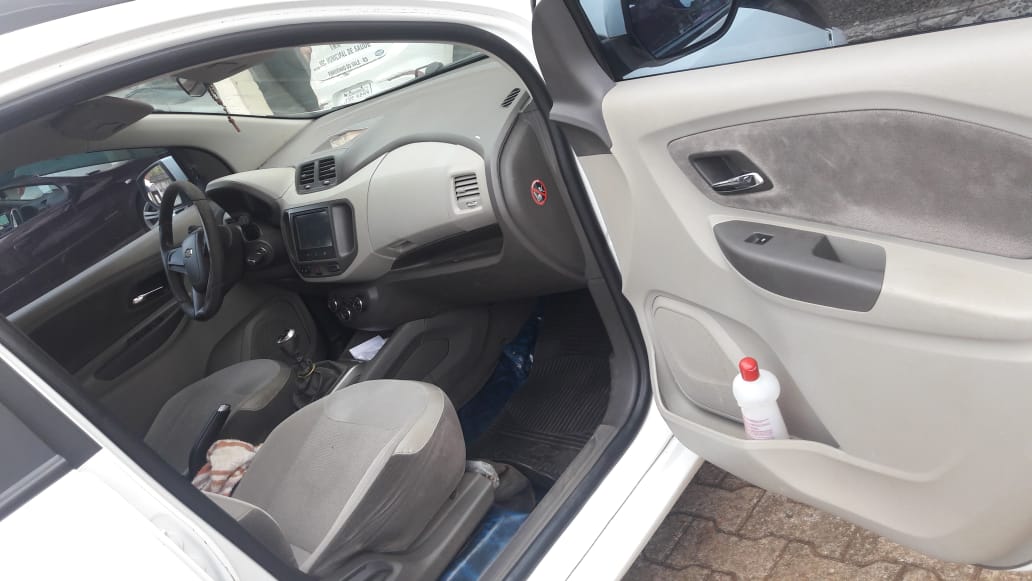 Item 2: 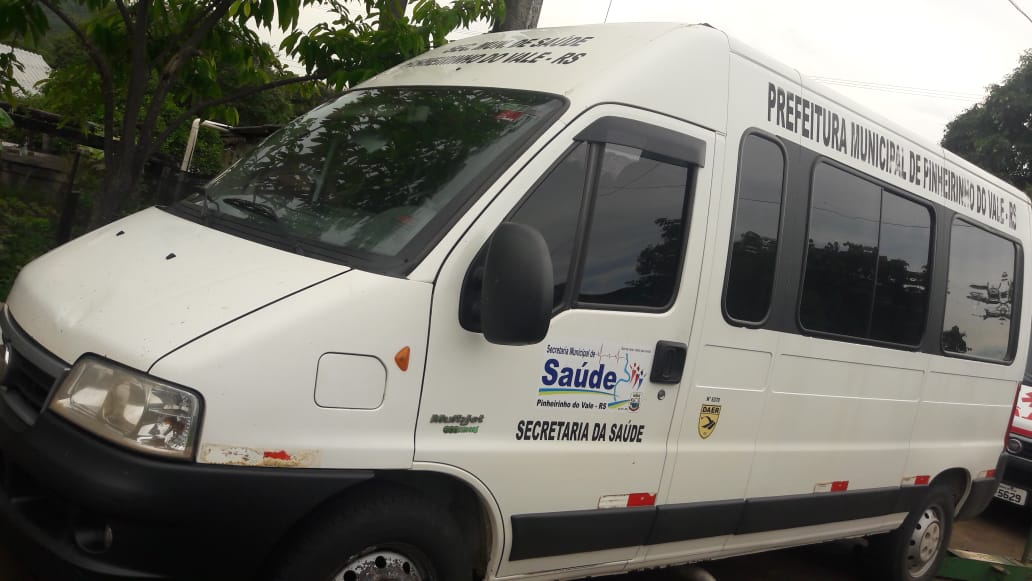 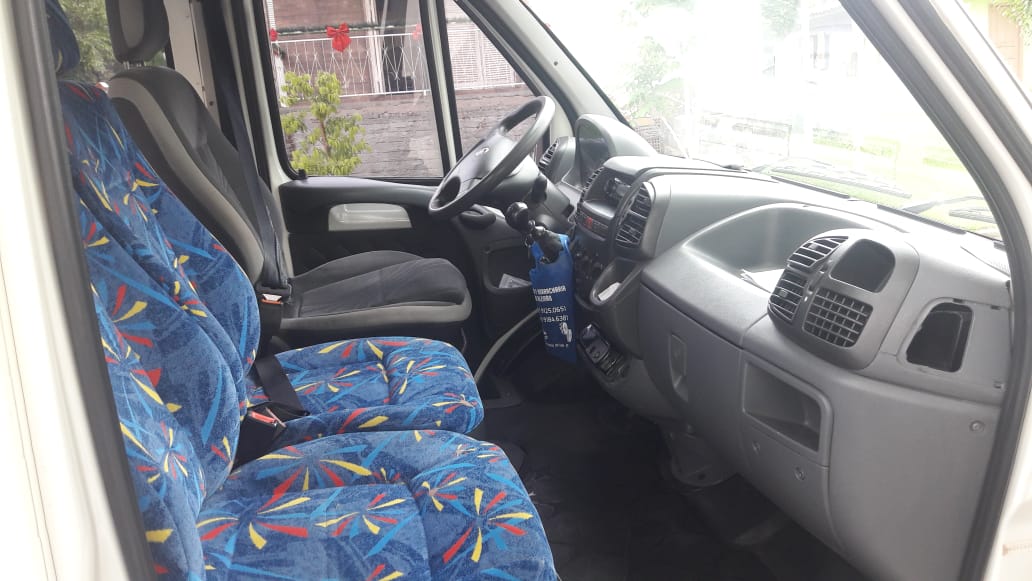 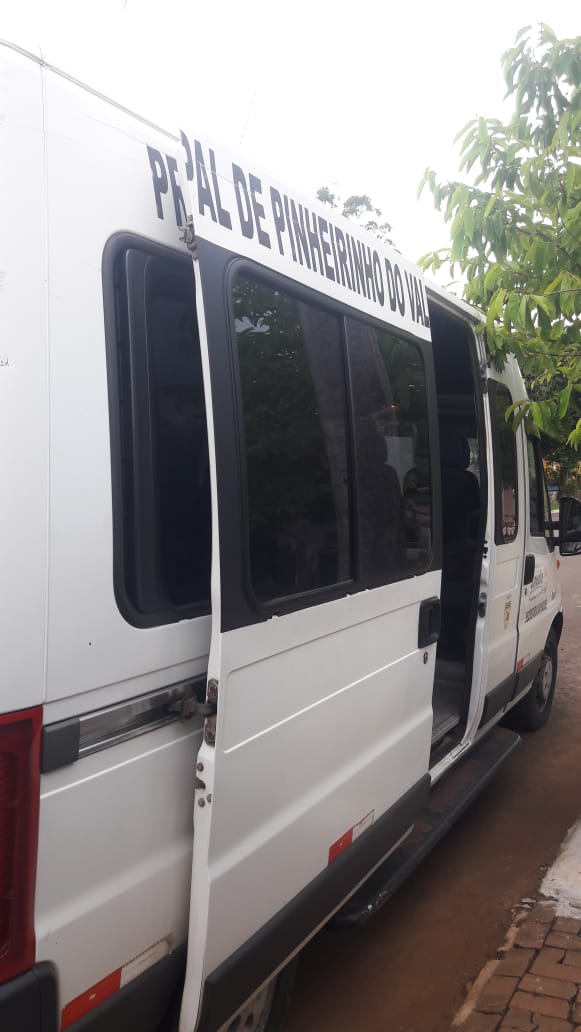 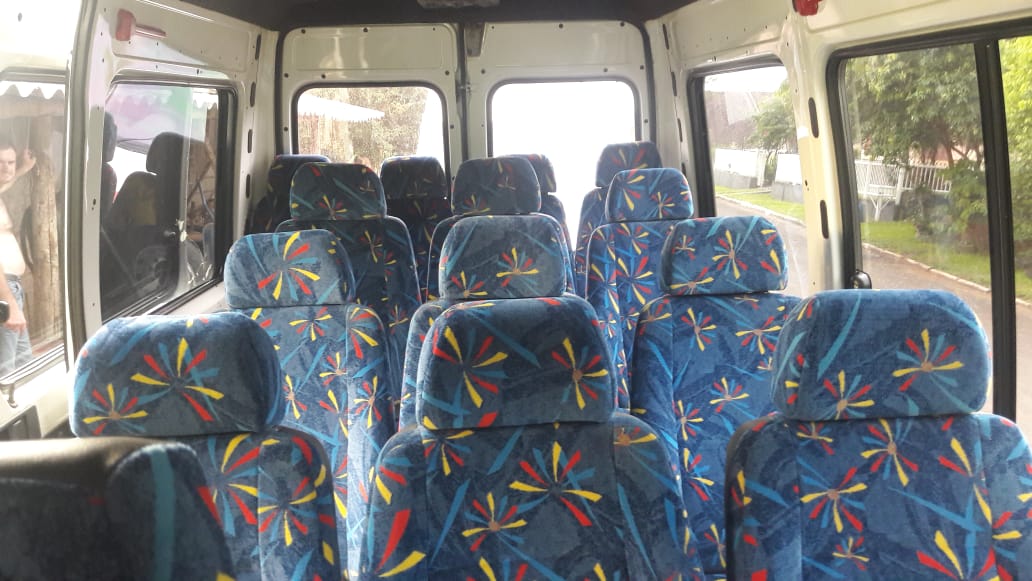 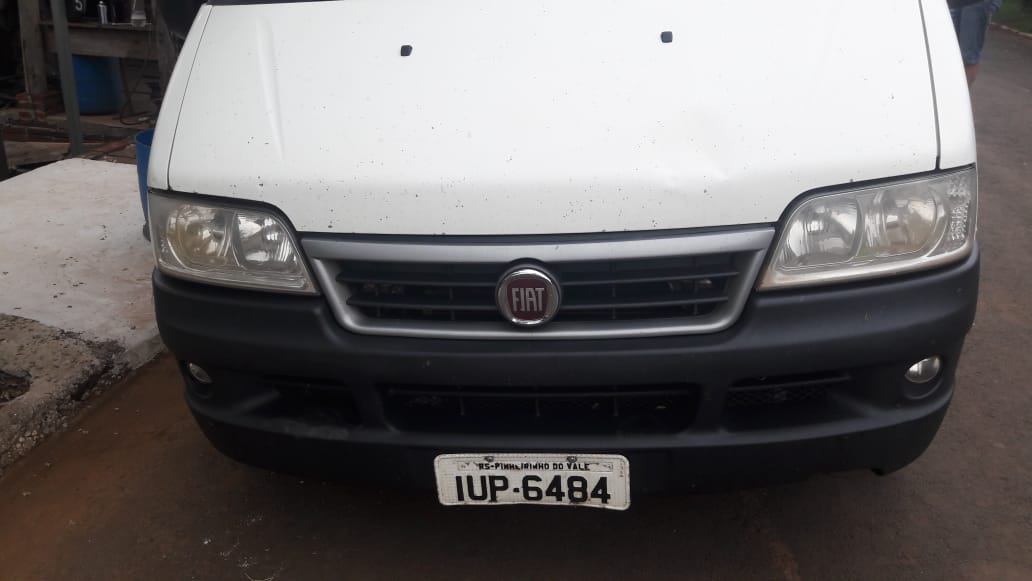 Município de Pinheirinho do Vale - RS, em 20 de novembro de 2019.ELTON TATTOPrefeito Municipal